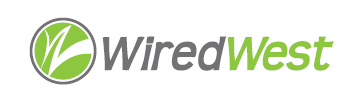 AgendaWiredWest Board of Directors MeetingCummington Community House33 Main Street, Cummington MA 01026Wednesday, November 28, 2018, 7:00 pmWelcome and Introductions								 	 5 minutesApproval of Minutes										 5 minutes November 7, 2018Report from the Chair									 5 minutesFirst reading of amended bylaws 								10 minutesMLP accounting										20 minutesPricing discussion										30 minutesCommunication strategy									30 minutesTown updates											10 minutesOther Director Input 									             10 minutesConfirm and Schedule next BoD meetings							 5 minutesDecember 19Other business which could not be reasonably foreseen within 48 hours of meetingAdjourn 